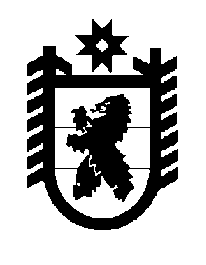 Российская Федерация Республика Карелия    ПРАВИТЕЛЬСТВО РЕСПУБЛИКИ КАРЕЛИЯРАСПОРЯЖЕНИЕот  2 апреля 2018 года № 257р-Пг. Петрозаводск В соответствии с частью 11 статьи 154 Федерального закона                             от 22 августа 2004 года № 122-ФЗ «О внесении изменений в законодательные акты Российской Федерации и признании утратившими силу некоторых законодательных актов Российской Федерации в связи с принятием федеральных законов «О внесении изменений и дополнений в Федеральный закон «Об общих принципах организации законодательных (представительных) и исполнительных органов государственной власти субъектов Российской Федерации» и «Об общих принципах организации местного самоуправления в Российской Федерации»:1. Утвердить перечень государственного имущества Республики Карелия, предлагаемого к передаче в собственность Российской Федерации, согласно приложению.2. Уполномочить Министерство имущественных и земельных отношений Республики Карелия направить в Федеральное агентство по управлению государственным имуществом документы, необходимые для принятия решения о передаче имущества.3. Министерству имущественных и земельных отношений Республики Карелия подписать передаточный акт с федеральным органом исполнительной власти, осуществляющим принятие имущества.
           Глава Республики Карелия                                                              А.О. ПарфенчиковПеречень государственного имущества Республики Карелия, предлагаемого 
к передаче в собственность Российской Федерации ______________Приложение к  распоряжению Правительства Республики Карелия от 2 апреля 2018 года № 257р-ППолное наименование организацииАдрес место-нахождения органи-зации, ИНН органи-зацииНаименование имуществаАдрес место-нахождения имуществаИндивидуали-зирующие характеристики имущества––Встроенные помещения в администра-тивном здании общей пло-щадью 
454,2 кв. м. Номера на поэтажном плане: 
5-й этаж: 1 – 24г. Петрозаводск, ул. Куйбышева, д. 21нежилое, кадастровый номер 10:01:0010115:57, площадь 
454,2 кв. м